Harahan Spring Horseshoe ClassicWaggaman Playground4/21/18		Name			Hometown		Won/Loss	Ringer %Class A1st Place	Roy Willie		Harahan		6 – 1		51.02nd Place	Tim Gilmore		Bayou Vista		5 – 2		63.83rd Place	Wanda Lantz		Marrero		4 – 3		43.8Class B1st Place	Gary Verheide		Harahan		7 – 1		18.52nd Place	Gil Gerard		Harahan		6 – 2		29.03rd Place	Glenn Caillouet		Raceland ( BHPA )	5 – 2		27.5Verheide defeated Gerard in a 40 shoe playoff game after being tied up in regulation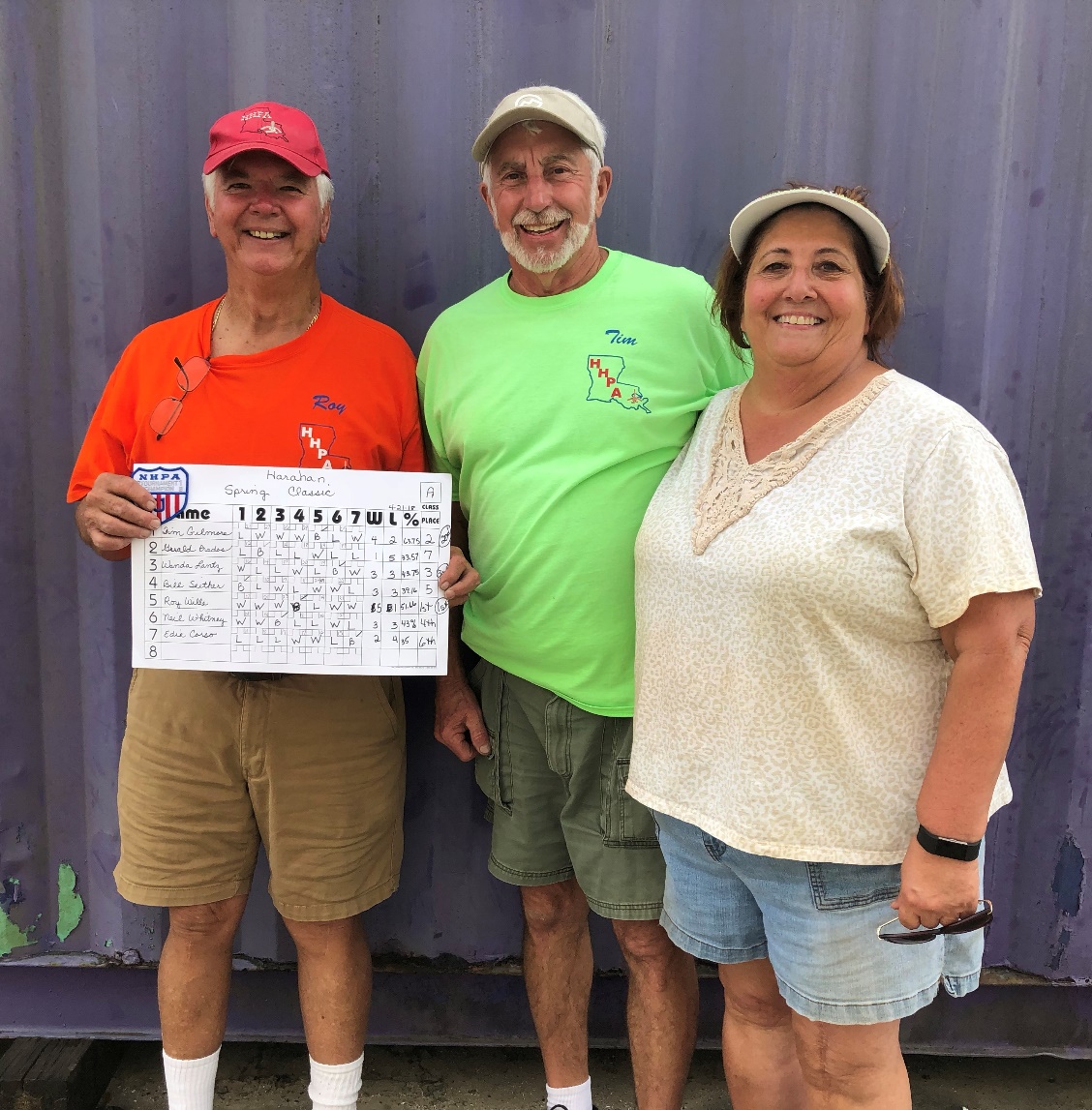 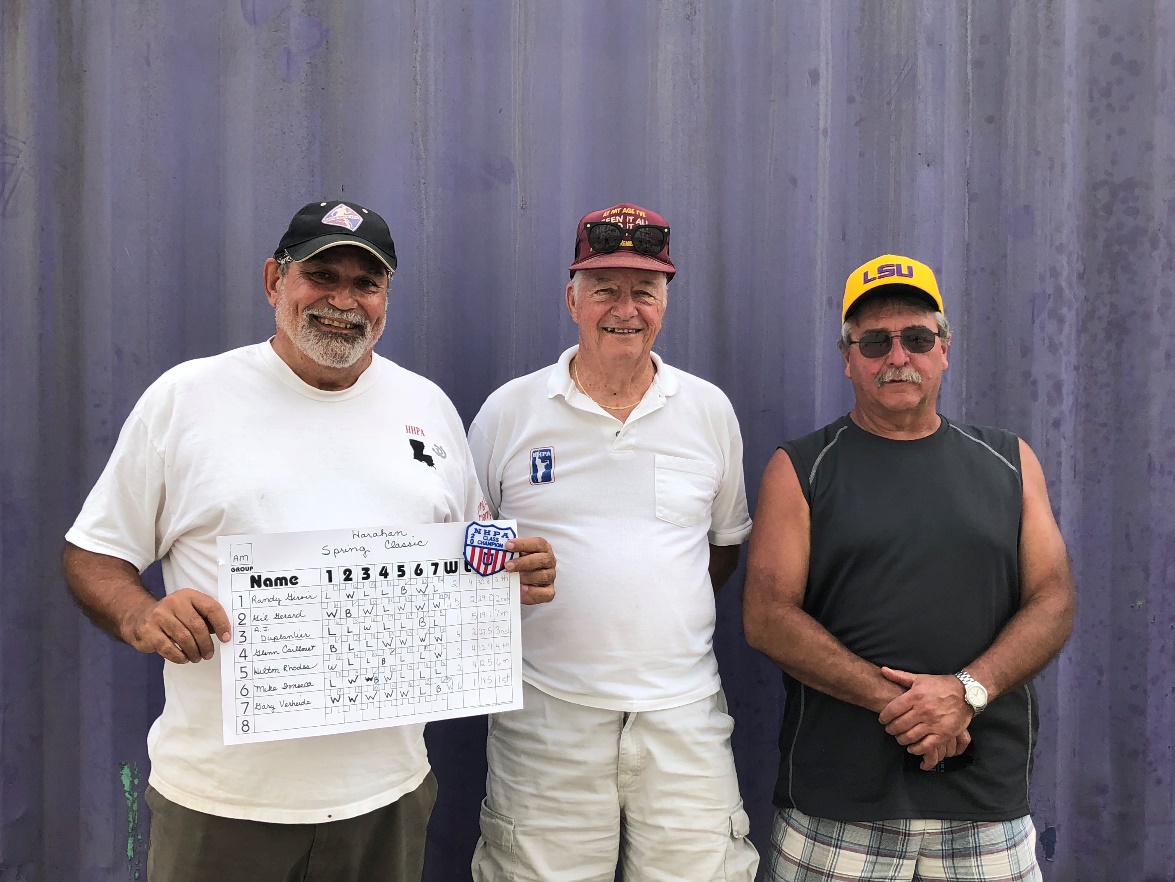 